 BRIDGEWATER UNITED CHURCH                                           APRIL 2024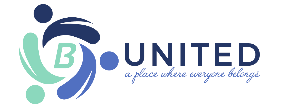 #APlaceWhereEveryoneBelongs     #ChooseLove Church Office Hours ~ Tuesday to Friday ~ 10:00am – 12:30pm SUNDAYMONDAYTUESDAYWEDNESDAYTHURSDAYFRIDAYSATURDAY31          RESURRECTION SUNDAY: EASTER DAY6:30am Easter Sunrise Worship at Bells Island with West Side United Church9:45am Easter Egg Hunt in the Sanctuary10:00am BUD Ministries Online Audio Podcast(www.bridgewaterunited.ca)10:30am  Worship with Holy Communion and Fellowship with Reverend Hans van Nie at Bridgewater United!1            CHURCHOFFICE CLOSED6:30pm Venturer Scouts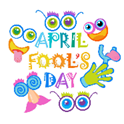 2            CHURCHOFFICE CLOSED10:00am UCW Coffee, Conversation and Crafts 6:30pm Beavers3      10:00am UCW Coffee, Conversation and Crafts 5:30pm Bridgewater Day Care Centre Staff Meeting6:00pm Universal Cheer7:00pm Conversation on New Pastoral Relations – Church Council Executive4    10:00am Minister On-Site6:30pm Cubs5  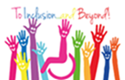 6   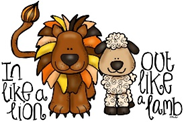 7                 SECOND OF EASTER10:00am BUD Ministries Online Audio Podcast(www.bridgewaterunited.ca)10:30am Worship and Fellowship with Be United Communities of Faith with Reverend Neil McEwen, Reverend Hans van Nie and Donna Kelly at Bridgewater United!10:45am Sunday School (Ages 3 to 18)12:00pm Universal Cheer8           CHURCHOFFICE CLOSED2:00pm UCW6:00pm Search Committee6:30pm Venturer Scouts9         10:00am Minister On-Site10:00am UCW Coffee, Conversation and Crafts 6:30pm Beavers10     10:00am UCW Coffee, Conversation and Crafts 7:00pm Church Council Executive11    10:00am Minister On-Site1:30pm UCW Kitchen Cleaning6:30pm Cubs7:00pm Property Committee12  13  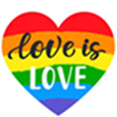 14               THIRD OF EASTER 10:00am BUD Ministries Online Video Service(www.bridgewaterunited.ca)10:30am Worship and Fellowship with Reverend Hans van Nie at Bridgewater United!10:45am Sunday School (Ages 3 to 18)11:45am B-United Counting Team12:00pm Universal Cheer15         CHURCHOFFICE CLOSED6:30pm Venturer Scouts6:30pm Search Committee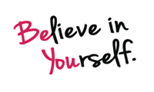 16    10:00am Ministers On-Site10:00am UCW Coffee, Conversation and Crafts 10:00am Ministry Team10:30am Worship Committee1:00pm Ministry and Personnel Committee4:45pm Bridgewater Day Care Centre Committee6:30pm Beavers7:00pm Conversation on New Pastoral Relations – Property Committee and Finance and Stewardship Committee17    10:00am UCW Coffee, Conversation and Crafts 6:00pm Universal Cheer18      10:00am Minister On-Site6:30pm Cubs7:00pm Conversation on New Pastoral Relations – Open Session (10 participants)19    10:00am Minister On-Site6:30pm B-United Youth Group (Grade 5 – Grade 12)All Are Welcome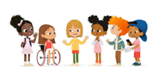 2010:00am B-United Quilters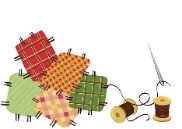 21              FOURTH OF EASTERVOCATION SUNDAYEARTH SUNDAY10:00am BUD Ministries Online Audio Podcast(www.bridgewaterunited.ca)10:30am Worship and Fellowship with Reverend Neil McEwen at Bridgewater United!10:45am Sunday School (Ages 3 to 18)11:00am B-United Radio Broadcast (98.1FM)12:00pm Universal Cheer2:00pm Prayer Shawl Ministry22         CHURCHOFFICE CLOSED6:30pm Venturer Scouts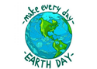 EARTH DAY60% Reduction of Plastic Production by 204023     10:00am Ministers On-Site10:00am UCW Coffee, Conversation and Crafts 10:00am Ministry Team1:00pm Pastoral Care Ministry6:30pm Beavers7:00pm Finance and Stewardship Committee24         ARMENIAN GENOCIDEMEMORIAL DAYHeld annually to commemorate the victims of the Armenian genocide of 1915; a series of massacres and starvation of 1.5 million Armenians by the Ottomans.10:00am UCW Coffee, Conversation and Crafts 7:00pm Church Council 25      10:00am Minister On-Site2:00pm UCW Arts and Crafts6:30pm Cubs7:00pm Conversation on New Pastoral Relations – Open Session (10 participants)26  9:00am Bridgewater Day Care Centre Leadership Training10:00am Minister On-Site27    ROSE COUSINS IN CONCERTA Gary Lohnes Event8:00pmAdvance Tickets OnlyReserve Seating: $40.00 General Admission: $35.00All tickets can be purchased by contacting Gary Lohnes; garylohnes@bellaliant.net or by phone at (902) 688-244728                FIFTH OF EASTERCAMPING SUNDAY10:00am  BUD Ministries Online Video Service(www.bridgewaterunited.ca)10:30am Worship and Fellowship with Reverend Hans van Nie at Bridgewater United!10:45am Sunday School (Ages 3 to 18)11:00am B-United Radio Broadcast (98.1FM)11:45am B-United Counting Team29         CHURCHOFFICE CLOSED6:30pm Venturer Scouts30       10:00am Ministers On-Site10:00am UCW Coffee, Conversation and Crafts 10:00am Ministry Team6:30pm Beavers6:30pm B-United’s Outreach Ministry at Hillside Pines Home for Special Care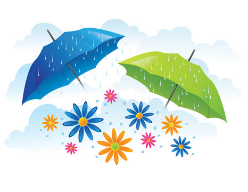 